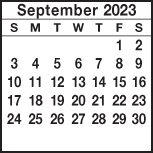 12Deacon Jeff Riley will be leading Adult Bible Study34:12 Youth volunteering with Gleaners Food Giveaway, 9-1245FLC in use, 1-4 PM, Barbara Braden6   CommunionDeacons, 11:45 amYouth at Clifty Falls12-7 PMCCA ABMen’s Family Picnic 4 PM at Bethany Baptistchi78RED CROSS BLOOD DRIVE in FLC, 1-6 PM9Deacon Larry Blevins will be leading the AnnualBusiness Mtg. 6:30 10CCA Pastors Mtg. at Denny’s, 8:30 1112 FLC in use3-8 PM (Jake Nowlin)13BACK TO SCHOOL BASH2-5 PM141516 Deacon Doug Gross will be leading Adult Bible Study171819Shared Blessings10 am-2 pm20   4:12 YouthTrustees mtg.11:30Fundraising Spaghetti Dinner, 12-1:30 PM Gathering, 1:30-42122   SEPTEMBER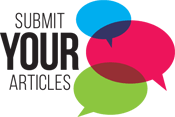 23242526Fall Cleanup at the church 8 am-done27 4:12 Youth going to SEBYCamp for “FUSE-One in Christ”, 3-6 PM2829  30 Cookout at Pastor Tyler & Leah’sfor everyone6-8 PM31